ACTIVITIES JULY 2022ACTIVITIES JULY 2022ACTIVITIES JULY 2022ACTIVITIES JULY 2022ACTIVITIES JULY 2022SunMonTueWedThuFriSat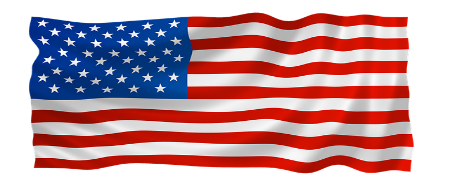 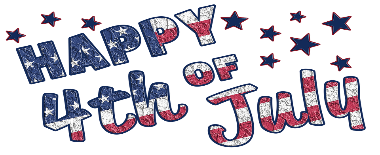 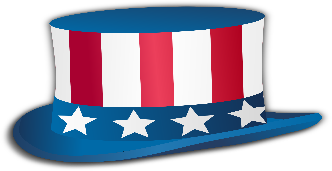 1 10:30 PIANO WITH                 SHIRLEY1:00 ICE CREAM CART3:00 KARAOKE2 10:00 MORNING MUSIC2:00 MOVIE & SNACK3 10:00 GAITHER VIDEO3:00 PLANTED IN CHRIST                FELLOWSHIP4 INDEPENDENCE DAY10:30 BAT THE BALLOON1:00 MAGIC SHOW6:00 COMEDY TV5 10:00 FUNNY ANIMAL VIDEO1:00 RED CAP CLUB/MEN                CARD GAME3:00  FINISH THE PHRASE6 BEAUTYSHOP OPEN9-11 FANCY NAILS1:00 TRAVELING ACTIVITY CART2:00  ARTS & CRAFTS7 10:00  COLORING2:00 BINGOCIZE8 10:30 PIANO WITH                 SHIRLEY1:00 ICE CREAM CART3:00 KARAOKE9 10:00 MORNING MUSIC2:00 MOVIE & SNACK10 10:00 GAITHER VIDEO3:00 PLANTED IN CHRIST                FELLOWSHIP11 10:30 BAT THE BALLOON2:00 BINOGCIZE6:00 WESTERN TV12 10:00   ZOO VIDEO1:00 RED CAP CLUB/MEN               CAR RACES3:00    BIRD TRIVIA13 BEAUTYSHOP OPEN     9-11 FANCY NAILS2:00 JUDY KNG MUSIC                MINISTRY14 10:00  COLORING2:00 BINGOCIZE15 10:30 PIANO WITH                 SHIRLEY3:00 KARAOKE16 10:00 MORNING MUSIC2:00 MOVIE & SNACK17 10:00 GAITHER VIDEO3:00 PLANTED IN CHRIST                FELLOWSHIP18 10:30 BAT THE BALLOON2:00 BINOGCIZE6:00 COMEDY TV19 10:00 FUNNY ANIMAL VIDEO1:00 RED CAP CLUB/MEN     PAPER AIRPLANES3:00 THINGS THAT GO            TOGETHER QUIZ20  BEAUTYSHOP OPEN9-11 FANCY NAILS1:00 TRAVELING ACTIVITY CART2:00  HILLBILLY BAND21 10:00  COLORING2:00 BINGOCIZE22 10:30 PIANO WITH                 SHIRLEY1:00 ICE CREAM CART3:00 KARAOKE23 10:00 MORNING MUSIC2:00 MOVIE & SNACK24 10:00 GAITHER VIDEO3:00 PLANTED IN CHRIST                FELLOWSHIP25 10:30  BAT THE BALLOON2:00 BINOGCIZE6:00 WESTERN TV26 10:00 SEAWORLD VIDEO1:00 RED CAP CLUB/MEN                 BOWLING3:00  RESIDENT COUNCIL 27 BEAUTYSHOP OPEN9-11 FANCY NAILS1:00 TRAVELING ACTIVITY CART2:00 ARTS & CRAFTS28 10:00 COLORING2:00 BINGOCIZE29 10:30 PIANO WITH                 SHIRLEY1:00 ICE CREAM CART3:00 KARAOKE30 10:00 MORNING MUSIC1:30 ELMER & LORAINE               MINISTRY31 10:00 GAITHER VIDEO3:00 PLANTED IN CHRIST               FELLOWSHIPSUPPLIES FOR INDEPENDENT LEISURE ARE LOCATED ON STATION ONE NEAR TV AREA. SEE STAFF FOR ASSISTANCE….SUPPLIES INCLUDE BOOKS, MAGAZINES, WORD FIND, CROSS WORD, MAZES, CONNECT THE DOT, COLORING, PLAYING CARDS, GAMES AND CHROME BOOKS, RELIGIOUS READING MATERIALS.SUPPLIES FOR INDEPENDENT LEISURE ARE LOCATED ON STATION ONE NEAR TV AREA. SEE STAFF FOR ASSISTANCE….SUPPLIES INCLUDE BOOKS, MAGAZINES, WORD FIND, CROSS WORD, MAZES, CONNECT THE DOT, COLORING, PLAYING CARDS, GAMES AND CHROME BOOKS, RELIGIOUS READING MATERIALS.SUPPLIES FOR INDEPENDENT LEISURE ARE LOCATED ON STATION ONE NEAR TV AREA. SEE STAFF FOR ASSISTANCE….SUPPLIES INCLUDE BOOKS, MAGAZINES, WORD FIND, CROSS WORD, MAZES, CONNECT THE DOT, COLORING, PLAYING CARDS, GAMES AND CHROME BOOKS, RELIGIOUS READING MATERIALS.SUPPLIES FOR INDEPENDENT LEISURE ARE LOCATED ON STATION ONE NEAR TV AREA. SEE STAFF FOR ASSISTANCE….SUPPLIES INCLUDE BOOKS, MAGAZINES, WORD FIND, CROSS WORD, MAZES, CONNECT THE DOT, COLORING, PLAYING CARDS, GAMES AND CHROME BOOKS, RELIGIOUS READING MATERIALS.SUPPLIES FOR INDEPENDENT LEISURE ARE LOCATED ON STATION ONE NEAR TV AREA. SEE STAFF FOR ASSISTANCE….SUPPLIES INCLUDE BOOKS, MAGAZINES, WORD FIND, CROSS WORD, MAZES, CONNECT THE DOT, COLORING, PLAYING CARDS, GAMES AND CHROME BOOKS, RELIGIOUS READING MATERIALS.SUPPLIES FOR INDEPENDENT LEISURE ARE LOCATED ON STATION ONE NEAR TV AREA. SEE STAFF FOR ASSISTANCE….SUPPLIES INCLUDE BOOKS, MAGAZINES, WORD FIND, CROSS WORD, MAZES, CONNECT THE DOT, COLORING, PLAYING CARDS, GAMES AND CHROME BOOKS, RELIGIOUS READING MATERIALS.